DEPARTMENT OF HEALTH SERVICES	STATE OF Division of Medicaid Services	DHS 106.03(4), Wis. Admin. CodeF-11021 (07/2012)FORWARDHEALTHPRIOR AUTHORIZATION REQUEST / HEARING INSTRUMENT AND AUDIOLOGICAL SERVICES (PA/HIAS2)Providers may submit prior authorization (PA) requests with attachments to ForwardHealth by fax at 608-221-8616 or by mail to ForwardHealth, Prior Authorization, Suite 88, 313 Blettner Boulevard, Madison, WI 53784. Instructions: Type or print clearly. Before completing this form, read the Prior Authorization/Hearing Instrument and Audiological Services (PA/HIAS2) Completion Instructions, F-11021A.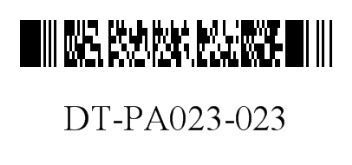 SECTION I — PROVIDER INFORMATIONSECTION I — PROVIDER INFORMATIONSECTION I — PROVIDER INFORMATIONSECTION I — PROVIDER INFORMATIONSECTION I — PROVIDER INFORMATIONSECTION I — PROVIDER INFORMATIONSECTION I — PROVIDER INFORMATIONSECTION I — PROVIDER INFORMATIONSECTION I — PROVIDER INFORMATIONSECTION I — PROVIDER INFORMATIONSECTION I — PROVIDER INFORMATIONSECTION I — PROVIDER INFORMATIONSECTION I — PROVIDER INFORMATIONSECTION I — PROVIDER INFORMATIONSECTION I — PROVIDER INFORMATIONSECTION I — PROVIDER INFORMATIONSECTION I — PROVIDER INFORMATIONSECTION I — PROVIDER INFORMATIONSECTION I — PROVIDER INFORMATIONSECTION I — PROVIDER INFORMATIONSECTION I — PROVIDER INFORMATIONSECTION I — PROVIDER INFORMATIONSECTION I — PROVIDER INFORMATIONSECTION I — PROVIDER INFORMATIONSECTION I — PROVIDER INFORMATIONSECTION I — PROVIDER INFORMATIONSECTION I — PROVIDER INFORMATIONSECTION I — PROVIDER INFORMATIONSECTION I — PROVIDER INFORMATIONSECTION I — PROVIDER INFORMATIONSECTION I — PROVIDER INFORMATION1. 	Name — Provider1. 	Name — Provider1. 	Name — Provider1. 	Name — Provider1. 	Name — Provider1. 	Name — Provider1. 	Name — Provider1. 	Name — Provider1. 	Name — Provider1. 	Name — Provider4.	Address — Provider (Street, City, State, ZIP+4 Code)4.	Address — Provider (Street, City, State, ZIP+4 Code)4.	Address — Provider (Street, City, State, ZIP+4 Code)4.	Address — Provider (Street, City, State, ZIP+4 Code)4.	Address — Provider (Street, City, State, ZIP+4 Code)4.	Address — Provider (Street, City, State, ZIP+4 Code)4.	Address — Provider (Street, City, State, ZIP+4 Code)4.	Address — Provider (Street, City, State, ZIP+4 Code)4.	Address — Provider (Street, City, State, ZIP+4 Code)4.	Address — Provider (Street, City, State, ZIP+4 Code)4.	Address — Provider (Street, City, State, ZIP+4 Code)4.	Address — Provider (Street, City, State, ZIP+4 Code)4.	Address — Provider (Street, City, State, ZIP+4 Code)4.	Address — Provider (Street, City, State, ZIP+4 Code)4.	Address — Provider (Street, City, State, ZIP+4 Code)4.	Address — Provider (Street, City, State, ZIP+4 Code)4.	Address — Provider (Street, City, State, ZIP+4 Code)4.	Address — Provider (Street, City, State, ZIP+4 Code)4.	Address — Provider (Street, City, State, ZIP+4 Code)4.	Address — Provider (Street, City, State, ZIP+4 Code)4.	Address — Provider (Street, City, State, ZIP+4 Code)2.	National Provider Identifier2.	National Provider Identifier2.	National Provider Identifier2.	National Provider Identifier2.	National Provider Identifier2.	National Provider Identifier2.	National Provider Identifier2.	National Provider Identifier2.	National Provider Identifier2.	National Provider Identifier4.	Address — Provider (Street, City, State, ZIP+4 Code)4.	Address — Provider (Street, City, State, ZIP+4 Code)4.	Address — Provider (Street, City, State, ZIP+4 Code)4.	Address — Provider (Street, City, State, ZIP+4 Code)4.	Address — Provider (Street, City, State, ZIP+4 Code)4.	Address — Provider (Street, City, State, ZIP+4 Code)4.	Address — Provider (Street, City, State, ZIP+4 Code)4.	Address — Provider (Street, City, State, ZIP+4 Code)4.	Address — Provider (Street, City, State, ZIP+4 Code)4.	Address — Provider (Street, City, State, ZIP+4 Code)4.	Address — Provider (Street, City, State, ZIP+4 Code)4.	Address — Provider (Street, City, State, ZIP+4 Code)4.	Address — Provider (Street, City, State, ZIP+4 Code)4.	Address — Provider (Street, City, State, ZIP+4 Code)4.	Address — Provider (Street, City, State, ZIP+4 Code)4.	Address — Provider (Street, City, State, ZIP+4 Code)4.	Address — Provider (Street, City, State, ZIP+4 Code)4.	Address — Provider (Street, City, State, ZIP+4 Code)4.	Address — Provider (Street, City, State, ZIP+4 Code)4.	Address — Provider (Street, City, State, ZIP+4 Code)4.	Address — Provider (Street, City, State, ZIP+4 Code)3.	Telephone Number — Provider3.	Telephone Number — Provider3.	Telephone Number — Provider3.	Telephone Number — Provider3.	Telephone Number — Provider3.	Telephone Number — Provider3.	Telephone Number — Provider3.	Telephone Number — Provider3.	Telephone Number — Provider3.	Telephone Number — Provider4.	Address — Provider (Street, City, State, ZIP+4 Code)4.	Address — Provider (Street, City, State, ZIP+4 Code)4.	Address — Provider (Street, City, State, ZIP+4 Code)4.	Address — Provider (Street, City, State, ZIP+4 Code)4.	Address — Provider (Street, City, State, ZIP+4 Code)4.	Address — Provider (Street, City, State, ZIP+4 Code)4.	Address — Provider (Street, City, State, ZIP+4 Code)4.	Address — Provider (Street, City, State, ZIP+4 Code)4.	Address — Provider (Street, City, State, ZIP+4 Code)4.	Address — Provider (Street, City, State, ZIP+4 Code)4.	Address — Provider (Street, City, State, ZIP+4 Code)4.	Address — Provider (Street, City, State, ZIP+4 Code)4.	Address — Provider (Street, City, State, ZIP+4 Code)4.	Address — Provider (Street, City, State, ZIP+4 Code)4.	Address — Provider (Street, City, State, ZIP+4 Code)4.	Address — Provider (Street, City, State, ZIP+4 Code)4.	Address — Provider (Street, City, State, ZIP+4 Code)4.	Address — Provider (Street, City, State, ZIP+4 Code)4.	Address — Provider (Street, City, State, ZIP+4 Code)4.	Address — Provider (Street, City, State, ZIP+4 Code)4.	Address — Provider (Street, City, State, ZIP+4 Code)SECTION II — MEMBER INFORMATIONSECTION II — MEMBER INFORMATIONSECTION II — MEMBER INFORMATIONSECTION II — MEMBER INFORMATIONSECTION II — MEMBER INFORMATIONSECTION II — MEMBER INFORMATIONSECTION II — MEMBER INFORMATIONSECTION II — MEMBER INFORMATIONSECTION II — MEMBER INFORMATIONSECTION II — MEMBER INFORMATIONSECTION II — MEMBER INFORMATIONSECTION II — MEMBER INFORMATIONSECTION II — MEMBER INFORMATIONSECTION II — MEMBER INFORMATIONSECTION II — MEMBER INFORMATIONSECTION II — MEMBER INFORMATIONSECTION II — MEMBER INFORMATIONSECTION II — MEMBER INFORMATIONSECTION II — MEMBER INFORMATIONSECTION II — MEMBER INFORMATIONSECTION II — MEMBER INFORMATIONSECTION II — MEMBER INFORMATIONSECTION II — MEMBER INFORMATIONSECTION II — MEMBER INFORMATIONSECTION II — MEMBER INFORMATIONSECTION II — MEMBER INFORMATIONSECTION II — MEMBER INFORMATIONSECTION II — MEMBER INFORMATIONSECTION II — MEMBER INFORMATIONSECTION II — MEMBER INFORMATIONSECTION II — MEMBER INFORMATIONName — Member (Last, First, Middle Initial)Name — Member (Last, First, Middle Initial)Name — Member (Last, First, Middle Initial)Name — Member (Last, First, Middle Initial)Name — Member (Last, First, Middle Initial)Name — Member (Last, First, Middle Initial)Name — Member (Last, First, Middle Initial)Name — Member (Last, First, Middle Initial)Name — Member (Last, First, Middle Initial)Name — Member (Last, First, Middle Initial)Date of Birth — MemberDate of Birth — MemberDate of Birth — MemberDate of Birth — MemberDate of Birth — MemberDate of Birth — MemberDate of Birth — MemberDate of Birth — MemberDate of Birth — MemberDate of Birth — MemberDate of Birth — MemberDate of Birth — MemberDate of Birth — MemberDate of Birth — MemberDate of Birth — MemberDate of Birth — MemberDate of Birth — MemberDate of Birth — MemberDate of Birth — MemberDate of Birth — MemberDate of Birth — MemberMember Identification NumberMember Identification NumberMember Identification NumberMember Identification NumberMember Identification NumberMember Identification NumberMember Identification NumberMember Identification NumberMember Identification NumberMember Identification NumberGender — Member		  Male	  FemaleGender — Member		  Male	  FemaleGender — Member		  Male	  FemaleGender — Member		  Male	  FemaleGender — Member		  Male	  FemaleGender — Member		  Male	  FemaleGender — Member		  Male	  FemaleGender — Member		  Male	  FemaleGender — Member		  Male	  Female9.  Has the Member Ever Used a Hearing Instrument?	  Yes	  No9.  Has the Member Ever Used a Hearing Instrument?	  Yes	  No9.  Has the Member Ever Used a Hearing Instrument?	  Yes	  No9.  Has the Member Ever Used a Hearing Instrument?	  Yes	  No9.  Has the Member Ever Used a Hearing Instrument?	  Yes	  No9.  Has the Member Ever Used a Hearing Instrument?	  Yes	  No9.  Has the Member Ever Used a Hearing Instrument?	  Yes	  No9.  Has the Member Ever Used a Hearing Instrument?	  Yes	  No9.  Has the Member Ever Used a Hearing Instrument?	  Yes	  No9.  Has the Member Ever Used a Hearing Instrument?	  Yes	  No9.  Has the Member Ever Used a Hearing Instrument?	  Yes	  No9.  Has the Member Ever Used a Hearing Instrument?	  Yes	  No Describe Prior Hearing Instrument Use Describe Prior Hearing Instrument Use Describe Prior Hearing Instrument Use Describe Prior Hearing Instrument Use Describe Prior Hearing Instrument Use Describe Prior Hearing Instrument Use Describe Prior Hearing Instrument Use Describe Prior Hearing Instrument Use Describe Prior Hearing Instrument Use Describe Prior Hearing Instrument Use Testing Date Testing Date Testing Date Testing Date Testing Date Testing Date Testing Date Testing Date Testing Date Test Reliability (Check One)	Good	 Fair		Poor Test Reliability (Check One)	Good	 Fair		Poor Test Reliability (Check One)	Good	 Fair		Poor Test Reliability (Check One)	Good	 Fair		Poor Test Reliability (Check One)	Good	 Fair		Poor Test Reliability (Check One)	Good	 Fair		Poor Test Reliability (Check One)	Good	 Fair		Poor Test Reliability (Check One)	Good	 Fair		Poor Test Reliability (Check One)	Good	 Fair		Poor Test Reliability (Check One)	Good	 Fair		Poor Test Reliability (Check One)	Good	 Fair		Poor Test Reliability (Check One)	Good	 Fair		PoorSECTION III — DOCUMENTATIONSECTION III — DOCUMENTATIONSECTION III — DOCUMENTATIONSECTION III — DOCUMENTATIONSECTION III — DOCUMENTATIONSECTION III — DOCUMENTATIONSECTION III — DOCUMENTATIONSECTION III — DOCUMENTATIONSECTION III — DOCUMENTATIONSECTION III — DOCUMENTATIONSECTION III — DOCUMENTATIONSECTION III — DOCUMENTATIONSECTION III — DOCUMENTATIONSECTION III — DOCUMENTATIONSECTION III — DOCUMENTATIONSECTION III — DOCUMENTATIONSECTION III — DOCUMENTATIONSECTION III — DOCUMENTATIONSECTION III — DOCUMENTATIONSECTION III — DOCUMENTATIONSECTION III — DOCUMENTATIONSECTION III — DOCUMENTATIONSECTION III — DOCUMENTATIONSECTION III — DOCUMENTATIONSECTION III — DOCUMENTATIONSECTION III — DOCUMENTATIONSECTION III — DOCUMENTATIONSECTION III — DOCUMENTATIONSECTION III — DOCUMENTATIONSECTION III — DOCUMENTATIONSECTION III — DOCUMENTATION13.13.13.13.13.13.13.13.13.14.  Pure Tone Audiogram — Frequency in Hertz (Hz)14.  Pure Tone Audiogram — Frequency in Hertz (Hz)14.  Pure Tone Audiogram — Frequency in Hertz (Hz)14.  Pure Tone Audiogram — Frequency in Hertz (Hz)14.  Pure Tone Audiogram — Frequency in Hertz (Hz)14.  Pure Tone Audiogram — Frequency in Hertz (Hz)14.  Pure Tone Audiogram — Frequency in Hertz (Hz)14.  Pure Tone Audiogram — Frequency in Hertz (Hz)14.  Pure Tone Audiogram — Frequency in Hertz (Hz)14.  Pure Tone Audiogram — Frequency in Hertz (Hz)14.  Pure Tone Audiogram — Frequency in Hertz (Hz)14.  Pure Tone Audiogram — Frequency in Hertz (Hz)14.  Pure Tone Audiogram — Frequency in Hertz (Hz)14.  Pure Tone Audiogram — Frequency in Hertz (Hz)14.  Pure Tone Audiogram — Frequency in Hertz (Hz)14.  Pure Tone Audiogram — Frequency in Hertz (Hz)14.  Pure Tone Audiogram — Frequency in Hertz (Hz)14.  Pure Tone Audiogram — Frequency in Hertz (Hz)14.  Pure Tone Audiogram — Frequency in Hertz (Hz)14.  Pure Tone Audiogram — Frequency in Hertz (Hz)14.  Pure Tone Audiogram — Frequency in Hertz (Hz)14.  Pure Tone Audiogram — Frequency in Hertz (Hz)LegendLegendLegendLegendLegend      125      125       250       250       250     500     500     500100010002000200020002000 4000 4000 4000  8000  8000  8000AirAirBoneBoneBoneEarUn- maskedMaskedUn- maskedMaskedMaskedNRRighto - o[[Leftx - x ]]SPEECH AUDIOMETRYSPEECH AUDIOMETRYSPEECH AUDIOMETRYRLLSFThreshold (SRT or SDT)Threshold (SRT or SDT)Threshold (SRT or SDT)Word recognition in quietWord recognition in quietWord recognition in quietWord recognition in noiseWord recognition in noiseWord recognition in noiseUncomfortable level (dB-HL)Uncomfortable level (dB-HL)Uncomfortable level (dB-HL)Most comfortable level (dB-HL)Most comfortable level (dB-HL)Most comfortable level (dB-HL)750750    1500    1500    1500       3000       3000       3000       3000    6000    6000    600015.  Additional Audiometric Studies and Results, Pertinent Social Background, Other Relevant Information (Use an Attachment if Necessary)15.  Additional Audiometric Studies and Results, Pertinent Social Background, Other Relevant Information (Use an Attachment if Necessary)15.  Additional Audiometric Studies and Results, Pertinent Social Background, Other Relevant Information (Use an Attachment if Necessary)15.  Additional Audiometric Studies and Results, Pertinent Social Background, Other Relevant Information (Use an Attachment if Necessary)15.  Additional Audiometric Studies and Results, Pertinent Social Background, Other Relevant Information (Use an Attachment if Necessary)15.  Additional Audiometric Studies and Results, Pertinent Social Background, Other Relevant Information (Use an Attachment if Necessary)15.  Additional Audiometric Studies and Results, Pertinent Social Background, Other Relevant Information (Use an Attachment if Necessary)15.  Additional Audiometric Studies and Results, Pertinent Social Background, Other Relevant Information (Use an Attachment if Necessary)15.  Additional Audiometric Studies and Results, Pertinent Social Background, Other Relevant Information (Use an Attachment if Necessary)15.  Additional Audiometric Studies and Results, Pertinent Social Background, Other Relevant Information (Use an Attachment if Necessary)15.  Additional Audiometric Studies and Results, Pertinent Social Background, Other Relevant Information (Use an Attachment if Necessary)15.  Additional Audiometric Studies and Results, Pertinent Social Background, Other Relevant Information (Use an Attachment if Necessary)15.  Additional Audiometric Studies and Results, Pertinent Social Background, Other Relevant Information (Use an Attachment if Necessary)15.  Additional Audiometric Studies and Results, Pertinent Social Background, Other Relevant Information (Use an Attachment if Necessary)15.  Additional Audiometric Studies and Results, Pertinent Social Background, Other Relevant Information (Use an Attachment if Necessary)15.  Additional Audiometric Studies and Results, Pertinent Social Background, Other Relevant Information (Use an Attachment if Necessary)15.  Additional Audiometric Studies and Results, Pertinent Social Background, Other Relevant Information (Use an Attachment if Necessary)15.  Additional Audiometric Studies and Results, Pertinent Social Background, Other Relevant Information (Use an Attachment if Necessary)15.  Additional Audiometric Studies and Results, Pertinent Social Background, Other Relevant Information (Use an Attachment if Necessary)15.  Additional Audiometric Studies and Results, Pertinent Social Background, Other Relevant Information (Use an Attachment if Necessary)15.  Additional Audiometric Studies and Results, Pertinent Social Background, Other Relevant Information (Use an Attachment if Necessary)15.  Additional Audiometric Studies and Results, Pertinent Social Background, Other Relevant Information (Use an Attachment if Necessary)15.  Additional Audiometric Studies and Results, Pertinent Social Background, Other Relevant Information (Use an Attachment if Necessary)15.  Additional Audiometric Studies and Results, Pertinent Social Background, Other Relevant Information (Use an Attachment if Necessary)15.  Additional Audiometric Studies and Results, Pertinent Social Background, Other Relevant Information (Use an Attachment if Necessary)15.  Additional Audiometric Studies and Results, Pertinent Social Background, Other Relevant Information (Use an Attachment if Necessary)15.  Additional Audiometric Studies and Results, Pertinent Social Background, Other Relevant Information (Use an Attachment if Necessary)15.  Additional Audiometric Studies and Results, Pertinent Social Background, Other Relevant Information (Use an Attachment if Necessary)15.  Additional Audiometric Studies and Results, Pertinent Social Background, Other Relevant Information (Use an Attachment if Necessary)15.  Additional Audiometric Studies and Results, Pertinent Social Background, Other Relevant Information (Use an Attachment if Necessary)15.  Additional Audiometric Studies and Results, Pertinent Social Background, Other Relevant Information (Use an Attachment if Necessary)Recommendations for a Hearing Instrument (use an attachment if necessary)	Ear (Check One)         Left          Right         Both	Ear Mold Style         Hearing Aid Style      Describe Electroacoustic Specifications	Ear Mold         LeftRightBoth	Special Modifications      Recommendations for a Hearing Instrument (use an attachment if necessary)	Ear (Check One)         Left          Right         Both	Ear Mold Style         Hearing Aid Style      Describe Electroacoustic Specifications	Ear Mold         LeftRightBoth	Special Modifications      Recommendations for a Hearing Instrument (use an attachment if necessary)	Ear (Check One)         Left          Right         Both	Ear Mold Style         Hearing Aid Style      Describe Electroacoustic Specifications	Ear Mold         LeftRightBoth	Special Modifications      Recommendations for a Hearing Instrument (use an attachment if necessary)	Ear (Check One)         Left          Right         Both	Ear Mold Style         Hearing Aid Style      Describe Electroacoustic Specifications	Ear Mold         LeftRightBoth	Special Modifications      Recommendations for a Hearing Instrument (use an attachment if necessary)	Ear (Check One)         Left          Right         Both	Ear Mold Style         Hearing Aid Style      Describe Electroacoustic Specifications	Ear Mold         LeftRightBoth	Special Modifications      Recommendations for a Hearing Instrument (use an attachment if necessary)	Ear (Check One)         Left          Right         Both	Ear Mold Style         Hearing Aid Style      Describe Electroacoustic Specifications	Ear Mold         LeftRightBoth	Special Modifications      Recommendations for a Hearing Instrument (use an attachment if necessary)	Ear (Check One)         Left          Right         Both	Ear Mold Style         Hearing Aid Style      Describe Electroacoustic Specifications	Ear Mold         LeftRightBoth	Special Modifications      Recommendations for a Hearing Instrument (use an attachment if necessary)	Ear (Check One)         Left          Right         Both	Ear Mold Style         Hearing Aid Style      Describe Electroacoustic Specifications	Ear Mold         LeftRightBoth	Special Modifications      Recommendations for a Hearing Instrument (use an attachment if necessary)	Ear (Check One)         Left          Right         Both	Ear Mold Style         Hearing Aid Style      Describe Electroacoustic Specifications	Ear Mold         LeftRightBoth	Special Modifications      Recommendations for a Hearing Instrument (use an attachment if necessary)	Ear (Check One)         Left          Right         Both	Ear Mold Style         Hearing Aid Style      Describe Electroacoustic Specifications	Ear Mold         LeftRightBoth	Special Modifications      Recommendations for a Hearing Instrument (use an attachment if necessary)	Ear (Check One)         Left          Right         Both	Ear Mold Style         Hearing Aid Style      Describe Electroacoustic Specifications	Ear Mold         LeftRightBoth	Special Modifications      Recommendations for a Hearing Instrument (use an attachment if necessary)	Ear (Check One)         Left          Right         Both	Ear Mold Style         Hearing Aid Style      Describe Electroacoustic Specifications	Ear Mold         LeftRightBoth	Special Modifications      Recommendations for a Hearing Instrument (use an attachment if necessary)	Ear (Check One)         Left          Right         Both	Ear Mold Style         Hearing Aid Style      Describe Electroacoustic Specifications	Ear Mold         LeftRightBoth	Special Modifications      Recommendations for a Hearing Instrument (use an attachment if necessary)	Ear (Check One)         Left          Right         Both	Ear Mold Style         Hearing Aid Style      Describe Electroacoustic Specifications	Ear Mold         LeftRightBoth	Special Modifications      Recommendations for a Hearing Instrument (use an attachment if necessary)	Ear (Check One)         Left          Right         Both	Ear Mold Style         Hearing Aid Style      Describe Electroacoustic Specifications	Ear Mold         LeftRightBoth	Special Modifications      Recommendations for a Hearing Instrument (use an attachment if necessary)	Ear (Check One)         Left          Right         Both	Ear Mold Style         Hearing Aid Style      Describe Electroacoustic Specifications	Ear Mold         LeftRightBoth	Special Modifications      Recommendations for a Hearing Instrument (use an attachment if necessary)	Ear (Check One)         Left          Right         Both	Ear Mold Style         Hearing Aid Style      Describe Electroacoustic Specifications	Ear Mold         LeftRightBoth	Special Modifications      Recommendations for a Hearing Instrument (use an attachment if necessary)	Ear (Check One)         Left          Right         Both	Ear Mold Style         Hearing Aid Style      Describe Electroacoustic Specifications	Ear Mold         LeftRightBoth	Special Modifications      Recommendations for a Hearing Instrument (use an attachment if necessary)	Ear (Check One)         Left          Right         Both	Ear Mold Style         Hearing Aid Style      Describe Electroacoustic Specifications	Ear Mold         LeftRightBoth	Special Modifications      Recommendations for a Hearing Instrument (use an attachment if necessary)	Ear (Check One)         Left          Right         Both	Ear Mold Style         Hearing Aid Style      Describe Electroacoustic Specifications	Ear Mold         LeftRightBoth	Special Modifications      Recommendations for a Hearing Instrument (use an attachment if necessary)	Ear (Check One)         Left          Right         Both	Ear Mold Style         Hearing Aid Style      Describe Electroacoustic Specifications	Ear Mold         LeftRightBoth	Special Modifications      Recommendations for a Hearing Instrument (use an attachment if necessary)	Ear (Check One)         Left          Right         Both	Ear Mold Style         Hearing Aid Style      Describe Electroacoustic Specifications	Ear Mold         LeftRightBoth	Special Modifications      Recommendations for a Hearing Instrument (use an attachment if necessary)	Ear (Check One)         Left          Right         Both	Ear Mold Style         Hearing Aid Style      Describe Electroacoustic Specifications	Ear Mold         LeftRightBoth	Special Modifications      Recommendations for a Hearing Instrument (use an attachment if necessary)	Ear (Check One)         Left          Right         Both	Ear Mold Style         Hearing Aid Style      Describe Electroacoustic Specifications	Ear Mold         LeftRightBoth	Special Modifications      Recommendations for a Hearing Instrument (use an attachment if necessary)	Ear (Check One)         Left          Right         Both	Ear Mold Style         Hearing Aid Style      Describe Electroacoustic Specifications	Ear Mold         LeftRightBoth	Special Modifications      Recommendations for a Hearing Instrument (use an attachment if necessary)	Ear (Check One)         Left          Right         Both	Ear Mold Style         Hearing Aid Style      Describe Electroacoustic Specifications	Ear Mold         LeftRightBoth	Special Modifications      Recommendations for a Hearing Instrument (use an attachment if necessary)	Ear (Check One)         Left          Right         Both	Ear Mold Style         Hearing Aid Style      Describe Electroacoustic Specifications	Ear Mold         LeftRightBoth	Special Modifications      Recommendations for a Hearing Instrument (use an attachment if necessary)	Ear (Check One)         Left          Right         Both	Ear Mold Style         Hearing Aid Style      Describe Electroacoustic Specifications	Ear Mold         LeftRightBoth	Special Modifications      Recommendations for a Hearing Instrument (use an attachment if necessary)	Ear (Check One)         Left          Right         Both	Ear Mold Style         Hearing Aid Style      Describe Electroacoustic Specifications	Ear Mold         LeftRightBoth	Special Modifications      Recommendations for a Hearing Instrument (use an attachment if necessary)	Ear (Check One)         Left          Right         Both	Ear Mold Style         Hearing Aid Style      Describe Electroacoustic Specifications	Ear Mold         LeftRightBoth	Special Modifications      Recommendations for a Hearing Instrument (use an attachment if necessary)	Ear (Check One)         Left          Right         Both	Ear Mold Style         Hearing Aid Style      Describe Electroacoustic Specifications	Ear Mold         LeftRightBoth	Special Modifications      SIGNATURE — Requesting ProviderSIGNATURE — Requesting ProviderSIGNATURE — Requesting ProviderSIGNATURE — Requesting ProviderSIGNATURE — Requesting ProviderSIGNATURE — Requesting ProviderName — Requesting Provider (Print)Name — Requesting Provider (Print)Name — Requesting Provider (Print)Name — Requesting Provider (Print)Name — Requesting Provider (Print)Name — Requesting Provider (Print)Name — Requesting Provider (Print)Name — Requesting Provider (Print)Provider Type (Check One)	 Audiologist	 Hearing Instrument SpecialistProvider Type (Check One)	 Audiologist	 Hearing Instrument SpecialistProvider Type (Check One)	 Audiologist	 Hearing Instrument SpecialistProvider Type (Check One)	 Audiologist	 Hearing Instrument SpecialistProvider Type (Check One)	 Audiologist	 Hearing Instrument SpecialistProvider Type (Check One)	 Audiologist	 Hearing Instrument SpecialistProvider Type (Check One)	 Audiologist	 Hearing Instrument SpecialistProvider Type (Check One)	 Audiologist	 Hearing Instrument SpecialistProvider Type (Check One)	 Audiologist	 Hearing Instrument SpecialistProvider Type (Check One)	 Audiologist	 Hearing Instrument SpecialistDate SignedDate SignedDate SignedDate SignedDate SignedDate SignedDate Signed